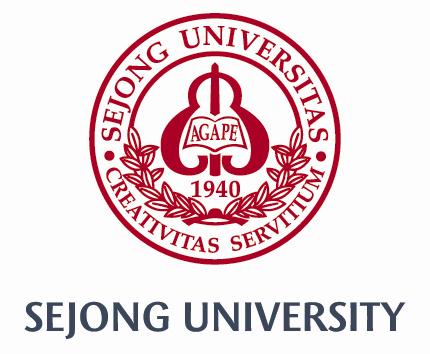 Flight Details FormCenter for International Students and Scholars at Sejong University offers an Airport Pick-up Service through VASCO. If you would like transportation from the airport to Sejong University, please contact to the VASCO.Step 1: Please schedule your flight.Arrival Airports:	Incheon International Airport (ICN)Flight Times:		Exchange students arriving between the hours of 9:00am– 4:30pm on check-in dates (Feb 25 – 26, 2015).Step 2: Complete the below form.  Please e-mail this form to the info.univ@vascoworldwide.com by Jan 22, 2016. 
     - Helpline call center: +82 70 4044 0545 All students should submit the flight details whether the student will use the 
VASCO’s airport pick up service or not.Name of the Student PhoneName of the Student EmailArrival DateArrival TimeName of AirlineFlight #Step 3: Submit the form. 